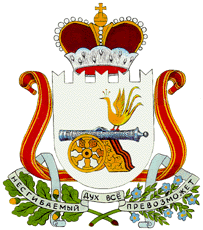 СОВЕТ ДЕПУТАТОВЧЕРЕПОВСКОГО СЕЛЬСКОГО ПОСЕЛЕНИЯХИСЛАВИЧСКОГО РАЙОНА СМОЛЕНСКОЙ ОБЛАСТИ                                                  Р Е Ш Е Н И Еот  10  мая  2017 года                                                                                №  10"Об   утверждении     Положения    об организации   уличного освещения на территории  Череповского  сельского поселения    Хиславичского     района Смоленской области"        В соответствии с Федеральным законом от 6 октября 2003 года N 131-ФЗ "Об общих принципах организации местного самоуправления в Российской Федерации", действующим СНиП 23-05-95 "Естественное и искусственное освещение", Уставом муниципального образования Череповского сельского поселения Хиславичского района Смоленской области Совет депутатов Череповского сельского поселения Хиславичского района Смоленской области р е ш и л:      1. Утвердить прилагаемое Положение об организации уличного освещения на территории Череповского сельского поселения Хиславичского района Смоленской области.     2. Настоящее решение обнародовать на информационных стендах Администрации Череповского сельского поселения Хиславичского района Смоленской областиГлава муниципального образованияЧереповского сельского поселенияХиславичского района  Смоленской области:                         Г.А. Гореликова
Утверждено решением 
Совета депутатовЧереповского сельского поселения 
Хиславичского района Смоленской области 
от 10.05.2017 г  № 10 Положенияоб организации   уличного освещенияна территории  Череповского  сельского поселенияХиславичского     района Смоленской области"
   1. Общие положения   Настоящее Положение определяет правила организации уличного освещения на территории Череповского сельского поселения Хиславичского района Смоленской области.   2. Участники отношений,  регулируемых настоящим  Положением Участниками являются:   2.1. Совет депутатов  Череповского сельского поселения.   2.2. Администрация сельского поселения.   2.3. Исполнители (специализированные предприятия) услуг по организации освещения сельского поселения.   3. Полномочия органов местного самоуправления   3.1. К полномочиям Совета депутатов Череповского сельского поселения относятся:   3.1.1. Принятие Положения об организации уличного освещения на территории Череповского сельского поселения.   3.1.2. Установление объема финансирования, необходимого для организации уличного освещения на территории Череповского сельского поселения.   3.1.3. Принятие иных нормативных правовых актов об организации уличного освещения на территории Череповского сельского поселения.   3.2. К полномочиям главы сельского поселения относятся:   3.2.1. Координация деятельности органов местного самоуправления сельского поселения в области организации уличного освещения на территории Череповского сельского поселения.   3.2.2. Утверждение, формирование и созыв совещательных и консультативных органов по вопросам организации уличного освещения на территории Череповского сельского поселения.   3.2.3. Осуществление иных полномочий в сфере организации уличного освещения на территории Череповского сельского поселения.   3.3. К полномочиям администрации сельского поселения относятся:   3.3.1. Определение приоритетных направлений развития, разработки и обеспечения реализации программ перспективного развития предприятий, обеспечивающих в границах сельского поселения освещение улиц.   3.3.2. Осуществление контроля за деятельностью специализированных предприятий, обеспечивающих в границах сельского поселения уличное освещение.   3.3.3. Контроль за техническим обслуживанием, ремонтом и строительством сетей уличного освещения.   3.3.4. Разработка и утверждение графика включения и отключения уличного освещения в сельском поселении, а также лимит потребления электроэнергии по уличному освещению на территории города.   3.3.5. Контроль за отключением и включением светильников уличного освещения.   3.3.6. Определение количества точек уличного освещения на основании перечня сетей уличного освещения сельского поселения, в котором указано количество светильников, расположенных на улицах, и установленная мощность.   3.3.7. Инвентаризация существующих сетей уличного освещения на территории сельского поселения.   3.3.8. Осуществление иных полномочий в соответствии с действующим законодательством.   4. Организация уличного освещения  4.1. В зависимости от интенсивности движения по улицам сельского поселения и типов дорожных покрытий принимаются соответствующие уровни освещения проезжей части улиц. На пешеходных переходах в одном уровне с проезжей частью улиц и дорог с интенсивностью движения более 500 транспортных средств в час следует предусматривать повышение нормы освещения не менее чем в 1,3 раза по сравнению с нормой освещения пересекаемой проезжей части. Увеличение уровня освещения достигается за счет изменения шага опор, установки дополнительных или более мощных световых приборов, использования осветленного покрытия на переходе и т.п.   4.2. Схемой развития и реконструкции сельских электрических сетей с учетом типовых решений устанавливаются расчет освещенности, выбор светильников, опор, их шага, расстановки и конструктивного исполнения.   4.3. Включение наружного освещения улиц и дорог согласно Инструкции по проектированию наружного освещения городов, поселков и сельских населенных пунктов (СН541-82 Госгражданстроя).   4.4. Включение наружных осветительных установок следует проводить в вечерние сумерки при снижении естественной освещенности до 20 лк, а отключение - в утренние сумерки при естественной освещенности до 10 лк.   4.5. Доля действующих светильников, работающих в вечернем и ночном режимах, должна составлять не менее 95%. При этом не допускается расположение неработающих светильников подряд, один за другим.   4.6. Управление сетью наружного освещения выполняется по каскадной схеме, которая предусматривает фотовыключатели и реле времени.   4.7. Включение и отключение уличного освещения в сельском поселении производятся автоматически от трансформаторных подстанций в зависимости от уровня естественной освещенности по графику, согласованному с организацией, осуществляющей обслуживание сетей уличного освещения.   4.8. На улицах и дорогах при нормируемых величинах средней яркости 0,3 кд/кв. м, или средней освещенности 4 лк и менее, на пешеходных мостиках, автостоянках, пешеходных аллеях и дорогах, внутренних, служебно-хозяйственных и пожарных проездах, а также на улицах и дорогах города частичное или полное отключение освещения в ночное время не допускается.   4.9. Отказы в работе наружных осветительных установок, связанные с обрывом электрических проводов или повреждением опор, должны устраняться немедленно после обнаружения.   4.10. Учет потребляемой электроэнергии для уличного освещения производится по показаниям электросчетчиков, установленных на трансформаторных подстанциях.   4.11. Техническое обслуживание, капитальный ремонт, реконструкция и строительство сетей уличного освещения сельского поселения производятся предприятием (организацией), осуществляющим обслуживание сетей уличного освещения на основании муниципального контракта, утвержденного постановлением главы муниципального образования Упинского сельского поселения, в пределах финансовых средств, предусмотренных в бюджете сельского поселения на данные цели.   4.12. Контроль за строительством, реконструкцией, ремонтом и содержанием уличного освещения осуществляется предприятиями, осуществляющими обслуживание сетей уличного освещения, и администрацией сельского поселения в пределах компетенции.   4.13. Администрация сельского поселения либо уполномоченный орган ежегодно формируют муниципальный заказ на содержание уличного освещения.   4.14. Финансовое обеспечение организации уличного освещения осуществляется за счет средств бюджета сельского поселения, допускается привлечение инвестиций и других источников финансирования, предусмотренных действующим законодательством.